ANÁLISIS DE REQUISITOSNOMBRE DE LA SOLUCIÓN, FECHA DE SOLICITUD, RESPONSABLEDESCRIPCIÓN DE LA SOLICITUDSolicitanteLíder FuncionalDIAGRAMAS Diagrama del Proceso ActualDiagrama del Proceso NuevoObjetivoAlcanceRequerimientos Funcionales y No FuncionalesCronograma de ActividadesNOTA: Las fechas del cronograma de actividades son aproximadas y estarán sujetas a modificaciones que surjan por control de cambios u otros factores. justificacionFirma de AceptaciónDISEÑOHistorias de UsuarioNOTA: Tenga en cuenta que es posible relacionar una o varias historias de usuario con el fin de complementar la información preliminar para la solución tecnológica. Definición de Arquitectura de la SoluciónDiagrama Propuesto de la SoluciónModelos Entidad-Relación (Bases de Datos)Diccionario de DatosPrototipoControl de CambiosFirma de AceptaciónDESARROLLOProyecto de desarrollo de la Solución TecnológicaScripts de desarrollo de la Solución.Scripts de Bases de DatosObservaciones y/o ModificacionesManualesManual de UsuarioFirma de AceptaciónPRUEBASPruebas generalesPruebas técnicasPruebas de usuario finalControl y Seguimiento de IncidenciasFormato de Control de PruebasPor favor relacione la ubicación en la cual se encuentran los formatos diligenciados con sus respectivos soportes tanto de las pruebas técnicas como de las de usuario final.Nota: tenga en cuenta que cada prueba, tanto Técnica como de usuario final debe tener un formato de pruebas “formatocasosdepruebasdesoftwarev2.xlsx”Firma de AceptaciónDESPLIEGUEPreproducciónPublicación de la Solución TecnológicaAprobación y Puesta en Producción de la Solución (mail y fecha, con documento)Relacione capturas de pantalla con sus respectivos soportes de actas, correos, etc, que evidencien la aprobación y puesta en producción de la solución tecnológicaTenga en cuenta que debe relacionar la ruta en donde serán cargados los respectivos soportes, de ser el caso relacione si es necesario considerar o no los permisos de acceso a cada ubicación.Nota: relacione los correos y/o actas en donde se generó la presentación y aprobación de la Solución Tecnológica para su puesta en producción. ESTABILIZACIONValidación Constante de FuncionamientoVerificación y Corrección de erroresFirma de AceptaciónCONTROL DE CAMBIOSPROYECTODiligenciar el nombre del proyecto por parte del área o proceso solicitante Nombre Requerimiento:Diligenciar el nombre del proyecto o Solución tecnológica por parte del área o proceso solicitanteFecha Solicitud:DD/MM//AAAA Responsable(s) Solicitud:Nombre del responsable de la solicitudDescripción por parte del SolicitanteEl Solicitante debe definir de manera detallada, clara y concisa el proceso, procedimiento, metodología o mecánica que desea desarrollar mediante diagramas de flujo, gráficos, etc. Con el fin de dar entendimiento y claridad a la solicitud.Descripción por parte del Líder FuncionalEl líder funcional debe relacionar de manera detallada, clara y concisa la estructura técnica de lo que entendió de la solicitud evitando ambigüedades y utilizando lenguaje natural y herramientas que crea pertinentes, tales como gráficos, diagramas, tablas, catálogos.Diagrama del Proceso ActualEspecifique mediante uno o varios tipos de diagrama el proceso que se emplea actualmente objeto de la solicitud.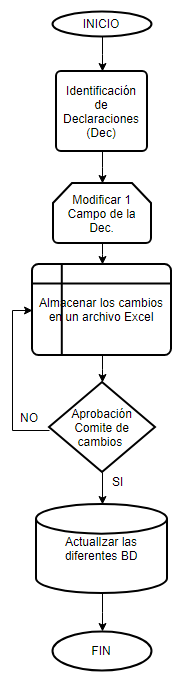 Diagrama del Proceso NuevoEspecifique mediante un diagrama el proceso que se planteara con base en la solicitud expuesta..Objetivo de la Solución TecnológicaDescriba de forma detallada y clara cuál es la finalidad esperada de la solución tecnológica planteada.Alcance de la Solución TecnológicaDescriba de forma detallada y clara el límite o dimensión final de la solución planteada especificando hasta donde se pretende llegar.Requerimientos Funcionales y No FuncionalesDefina los requerimientos Funcionales y No Funcionales de la solución, puede utilizar una lista de criterios y/o expectativas que espera encontrar el usuario final o el dueño del procesoDetalle de actividadesDetalle de actividadesDetalle de actividadesDetalle de actividadesDetalle de actividadesDetalle de actividadesDetalle de actividadesN°Nombre de la ActividadDescripciónCargo ResponsableFecha InicioFecha FinObservacionesViabilidad del ProyectoLuego de verificar el análisis de los requisitos y requerimientos es viable continuar con el desarrollo de esta solicitud: SI ( ) NO ( )Justificación de No ViabilidadTenga en cuenta que si una vez generada el respectivo análisis de la información anteriormente descrita se concluye que el proyecto de desarrollo de la solución tecnológica no es Viable se debe describir el motivo por el cual se tomó esta decisión y no se continua con la construcción de las siguientes fases.Subdirección Red Nacional de InformaciónSubdirección Red Nacional de InformaciónNombre dependencia SolicitanteNombre dependencia SolicitanteFECHA: FECHA: FECHA: FECHA: ElaboroLíder Funcional ElaboroResponsable de la solicitudAprobóSubdirector/a SRNIAprobóDirector/a Dependencia solicitanteHistoria de usuarioHistoria de usuarioNumero de historia: Relacione el Numero de historiaNombre: Relacione el Nombre de la historiaModificación de Historia Numero: en caso de que esta historia sea la modificación de otra descrita anteriormente por favor relacione el número de esta.Nombre Usuario: Relacione el Nombre de la persona con la cual se genera el levantamiento de la información. Descripción: Relacione detalladamente los conceptos, criterios, argumentos y/o situaciones que describan de manera objetiva el proceso, funcionamiento o idea con la cual se enfoca esta historia a la solicitud planteada, de igual manera especifique criterios de aceptación y rechazo de cada historia de usuario.Descripción: Relacione detalladamente los conceptos, criterios, argumentos y/o situaciones que describan de manera objetiva el proceso, funcionamiento o idea con la cual se enfoca esta historia a la solicitud planteada, de igual manera especifique criterios de aceptación y rechazo de cada historia de usuario.Descripción: Relacione detalladamente los conceptos, criterios, argumentos y/o situaciones que describan de manera objetiva el proceso, funcionamiento o idea con la cual se enfoca esta historia a la solicitud planteada, de igual manera especifique criterios de aceptación y rechazo de cada historia de usuario.Descripción: Relacione detalladamente los conceptos, criterios, argumentos y/o situaciones que describan de manera objetiva el proceso, funcionamiento o idea con la cual se enfoca esta historia a la solicitud planteada, de igual manera especifique criterios de aceptación y rechazo de cada historia de usuario.Descripción: Relacione detalladamente los conceptos, criterios, argumentos y/o situaciones que describan de manera objetiva el proceso, funcionamiento o idea con la cual se enfoca esta historia a la solicitud planteada, de igual manera especifique criterios de aceptación y rechazo de cada historia de usuario.Descripción: Relacione detalladamente los conceptos, criterios, argumentos y/o situaciones que describan de manera objetiva el proceso, funcionamiento o idea con la cual se enfoca esta historia a la solicitud planteada, de igual manera especifique criterios de aceptación y rechazo de cada historia de usuario.Descripción: Relacione detalladamente los conceptos, criterios, argumentos y/o situaciones que describan de manera objetiva el proceso, funcionamiento o idea con la cual se enfoca esta historia a la solicitud planteada, de igual manera especifique criterios de aceptación y rechazo de cada historia de usuario.Descripción: Relacione detalladamente los conceptos, criterios, argumentos y/o situaciones que describan de manera objetiva el proceso, funcionamiento o idea con la cual se enfoca esta historia a la solicitud planteada, de igual manera especifique criterios de aceptación y rechazo de cada historia de usuario.Descripción: Relacione detalladamente los conceptos, criterios, argumentos y/o situaciones que describan de manera objetiva el proceso, funcionamiento o idea con la cual se enfoca esta historia a la solicitud planteada, de igual manera especifique criterios de aceptación y rechazo de cada historia de usuario.Descripción: Relacione detalladamente los conceptos, criterios, argumentos y/o situaciones que describan de manera objetiva el proceso, funcionamiento o idea con la cual se enfoca esta historia a la solicitud planteada, de igual manera especifique criterios de aceptación y rechazo de cada historia de usuario.Observaciones: En caso de presentarse alguna observación por alguna de las partes por favor relaciónelas.Observaciones: En caso de presentarse alguna observación por alguna de las partes por favor relaciónelas.Observaciones: En caso de presentarse alguna observación por alguna de las partes por favor relaciónelas.Observaciones: En caso de presentarse alguna observación por alguna de las partes por favor relaciónelas.Requisitos TécnicosTipo de Solución__ Web   __ Escritorio   __ Móvil     __ Servicio Web     __ Servicio Windows    __ Otro: ___________________ Web   __ Escritorio   __ Móvil     __ Servicio Web     __ Servicio Windows    __ Otro: _________________Requisitos TécnicosBase de Datos__ Oracle__ SQL Server__ MySQL__ MongoDB__ Otro: __________________Versión__________________________________________Requisitos TécnicosLenguaje__ C#__ VB__ PHP__ Java__ JavaScript__ Otro: ___________________Versión_________________________________________________Viabilidad TécnicaLuego de adelantado el análisis de los requisitos y requerimientos es viable proponer una solución técnica para esta solicitud: SI ( ) NO ( )Luego de adelantado el análisis de los requisitos y requerimientos es viable proponer una solución técnica para esta solicitud: SI ( ) NO ( )Luego de adelantado el análisis de los requisitos y requerimientos es viable proponer una solución técnica para esta solicitud: SI ( ) NO ( )Diagrama de La Solución PlanteadaEspecifique mediante un diagrama el proceso que seguirá la Solución Tecnológica teniendo en cuenta las especificaciones planteadas en las historias de usuario, este proceso este sujeto a modificaciones y revisión tanto por parte del líder del proyecto como de la dependencia solicitante.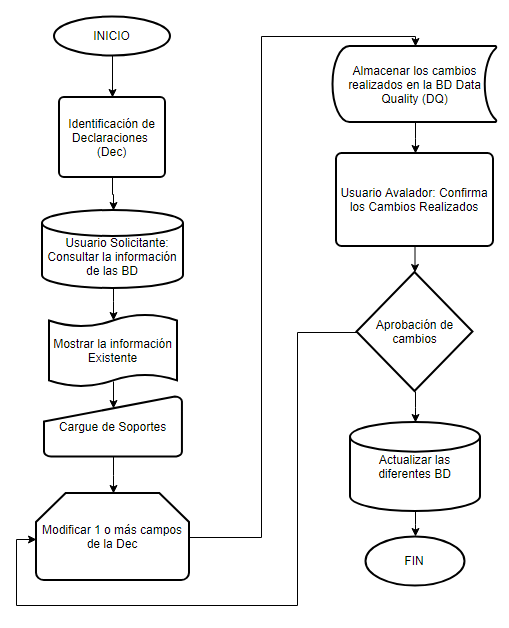 Modelos Entidad-RelaciónRelacione por medio de diagramas el modelo Entidad – Relación evidenciando el tipo de relación que se presenta, llaves maestras, tipo de dato que contempla cada tabla, tenga en cuentan que este proceso será la base para el desarrollo final.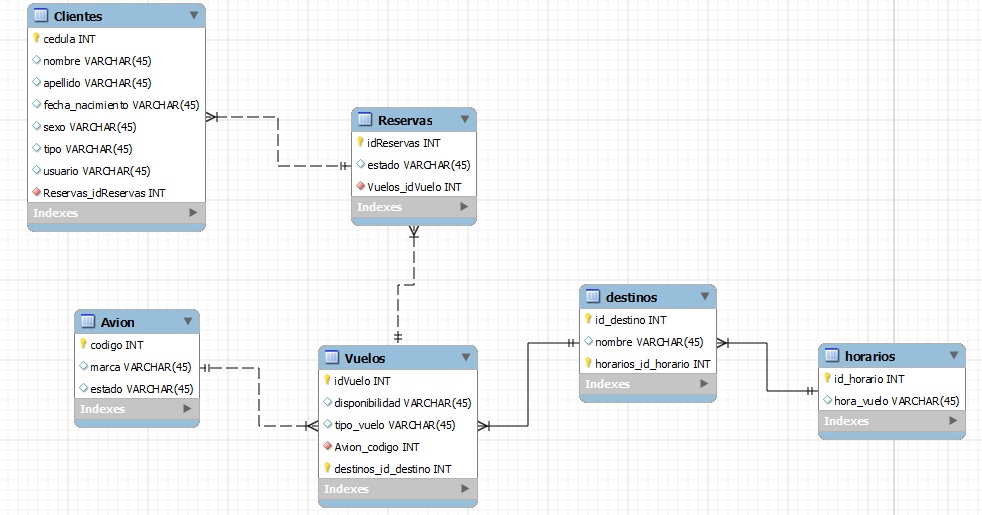 Nota: Si el modelo se encuentra como archivo anexo por favor relacione la ruta de acceso a éste dentro del respectivo repositorio.Diccionario de DatosPor favor relacione el diccionario de datos de las tablas utilizadas en la base de datos según corresponda, identificando por campo el tipo de dato, tamaño, característica, etc.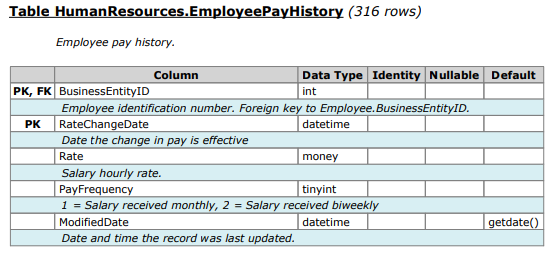 Nota: Si el Diccionario se encuentra como archivo anexo por favor relacione la ruta de acceso a éste dentro del respectivo repositorio, de ser el caso relacione si es necesario considerar o no los permisos de acceso a cada ubicación.Modelos PrototipoRelacione por medio de diagramas o capturas de pantalla el prototipo planteado con el fin de evidenciar el aspecto visual que tendrá la solución Tecnológica, de esta manera si se presentan o solicitan modificaciones se deben evidenciar en la tabla al final de esta sección.Solicitudes de modificación de prototipoSolicitudes de modificación de prototipoSolicitudes de modificación de prototipoSolicitudes de modificación de prototipoNombreTipoObservaciónFirmaControl de CambiosControl de CambiosControl de CambiosControl de CambiosVersiónFechaDescripción del cambioEstado Aprobado/RechazadoSubdirección Red Nacional de InformaciónSubdirección Red Nacional de InformaciónNombre dependencia SolicitanteNombre dependencia SolicitanteFECHA: FECHA: FECHA: FECHA: ElaboroLíder Funcional ElaboroResponsable de la solicitudAprobóSubdirector/a SRNIAprobóDirector/a Dependencia solicitanteSCRIPTS de Desarrollo (Código Fuente)Por favor relacione la ubicación en el repositorio de la última versión estable del código fuente de la solución generada.SCRIPTS de Bases de datosPor favor relacione por medio de un índice donde se identifique cada procedimiento almacenado, paquete, fórmula o consulta indicando qué función cumple o para que sirve y relacionar la ruta de acceso (url) en el respectivo repositorio.Solicitudes de modificación de la Solución TecnológicaSolicitudes de modificación de la Solución TecnológicaSolicitudes de modificación de la Solución TecnológicaSolicitudes de modificación de la Solución TecnológicaNombreTipoObservaciónFirmaManual de UsuarioPor favor relacione la ubicación en el repositorio de la última versión del Manual de Usuario Final de la solución generada.Subdirección Red Nacional de InformaciónSubdirección Red Nacional de InformaciónNombre dependencia SolicitanteNombre dependencia SolicitanteFECHA: FECHA: FECHA: FECHA: ElaboroLíder Funcional ElaboroResponsable de la solicitudAprobóSubdirector/a SRNIAprobóDirector/a Dependencia solicitantePruebas TécnicasEspecifique de manera detallada las características generales y objetivos de las pruebas realizadas.Por favor relacione tanto las características como los objetivos de cada una de las pruebas generadas y especifique la ruta de acceso al repositorio en donde se encuentren los respectivos soportes.Pruebas de Usuario FinalEspecifique de manera detallada las características generales y objetivos de las pruebas realizadas.Por favor relacione tanto las características como los objetivos de cada una de las pruebas generadas y especifique la ruta de acceso al repositorio en donde se encuentren los respectivos soportes.Subdirección Red Nacional de InformaciónSubdirección Red Nacional de InformaciónNombre dependencia SolicitanteNombre dependencia SolicitanteFECHA: FECHA: FECHA: FECHA: ElaboroLíder Funcional ElaboroResponsable de la solicitudAprobóSubdirector/a SRNIAprobóDirector/a Dependencia solicitantePublicación de la SoluciónRelacione por medio de diagramas, capturas de pantalla, presentaciones, etc, la mecánica utilizada para la promulgación o publicación de la Solución Tecnológica al usuario final.Subdirección Red Nacional de InformaciónSubdirección Red Nacional de InformaciónNombre dependencia SolicitanteNombre dependencia SolicitanteFECHA: FECHA: FECHA: FECHA: ElaboroLíder Funcional ElaboroResponsable de la solicitudAprobóSubdirector/a SRNIAprobóDirector/a Dependencia solicitantePruebas de seguimiento de FuncionamientoRelacione las pruebas periódicas que se generaran en el proceso de estabilización de la solución desarrollada, tenga en cuenta que dicha información debe ser contemplada con sus respectivos soportes.Verificación y Corrección de erroresVerificación y Corrección de erroresVerificación y Corrección de erroresVerificación y Corrección de erroresVerificación y Corrección de erroresVerificación y Corrección de erroresVerificación y Corrección de erroresFecha#Nombre del ErrorTipoDescripciónEstadoResponsableObservación / SoluciónSubdirección Red Nacional de InformaciónSubdirección Red Nacional de InformaciónNombre dependencia SolicitanteNombre dependencia SolicitanteFECHA: FECHA: FECHA: FECHA: ElaboroLíder Funcional ElaboroResponsable de la solicitudAprobóSubdirector/a SRNIAprobóDirector/a Dependencia solicitanteVersiónFechaDescripción de la modificación103/12/2020Creación2   15-10-2021Actualización nombre procedimiento 